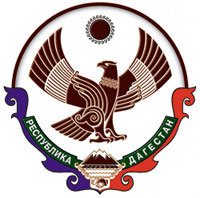 РЕСПУБЛИКА ДАГЕСТАН.АДМИНИСТРАЦИЯ ГОРОДСКОГО  ОКРУГА«ГОРОД  КАСПИЙСК»368300,   г. Каспийск, ул. Орджоникидзе 12, тел.: 8(246)5-14-11, факс: 8(246)5-10-00 сайт: www.kaspiysk.org, e-mail: kasp.info@yandex.ruПОСТАНОВЛЕНИЕ          №   428                                                                                « 05 » апреля  2019  г. «Об утверждении Порядка формирования и утверждения перечня объектов, в отношении которых планируется заключение концессионных соглашений,   и Порядка принятия решений о заключении  концессионных соглашений»          В соответствии с Федеральным законом от 21.07.2005 г. № 115-ФЗ «О концессионных соглашениях», Уставом городского округа «город  Каспийск», в целях обеспечения взаимодействия и координации деятельности структурных подразделений администрации городского округа «город Каспийск» при подготовке концессионных соглашений и эффективного использования имущества, находящегося в муниципальной собственности городского округа «город  Каспийск»,  Администрация городского округа «город  Каспийск»,-  ПОСТАНОВЛЯЕТ:
        1. Утвердить Порядок формирования и утверждения перечня объектов, в отношении которых планируется заключение концессионных соглашений, согласно приложению № 1 к настоящему Постановлению.2. Утвердить Порядок принятия решений о заключении концессионных соглашений, согласно приложению № 2 к настоящему Постановлению. 3. Установить, что к полномочиям структурных подразделений Администрации городского округа «город Каспийск», на которые возложены обязанности по координации и регулированию деятельности в соответствующих отраслях (сферах управления) и чьи полномочия распространяются на предмет концессионного соглашения (далее - уполномоченное структурное подразделение), наряду с иными полномочиями, определенными муниципальными правовыми актами, относятся: 1) подготовка предложений и оценка возможности и целесообразности передачи имущества, право собственности на которое принадлежит городскому округу «город  Каспийск»;2) определение условий концессионного соглашения в соответствии со статьей 10 Федерального закона от 21.07.2005 г. № 115-ФЗ «О концессионных соглашениях»;3) определение критериев конкурса и параметров критериев конкурса, вида конкурса (открытый конкурс или закрытый конкурс);4) определение перечня лиц, которым направляются приглашения принять участие в конкурсе, в случае проведения закрытого конкурса;5) определение срока опубликования в официальном издании, размещения на официальном сайте в сети Интернет сообщения о проведении открытого конкурса или, в случае проведения закрытого конкурса, срока направления сообщения о проведении закрытого конкурса с приглашением лиц принять участие в закрытом конкурсе;6) подготовка проекта постановления администрации городского округа «город  Каспийск» о заключении концессионного соглашения;7) осуществление контроля за исполнением концессионного соглашения;8) рассмотрение предложения концессионера о заключении концессионного соглашения в порядке и сроки, установленные законом о концессионных соглашениях. 4. Определить, что в целях реализации полномочий структурных подразделений администрации городского округа «город Каспийск», определенных в подпунктах 1 - 3, 8 пункта 3 настоящего постановления, создаются рабочие группы (комиссии). Составы рабочих групп (комиссий) утверждаются постановлением администрации  городского округа «город  Каспийск».5. Настоящее Постановление опубликовать в газете «Трудовой Каспийск» и разместить на официальном сайте  администрации городского округа «город  Каспийск» в сети «Интернет».6. Контроль за исполнением Постановления возложить на  заместителя главы администрации  городского округа «город  Каспийск»  А.Б. Гамидова.
И.о. главы  городского округа   «город Каспийск»                                                                        З.Т. Таибов                                                               Исп.: И.о. нач. Управ. имущ. отнош.            Г.А. Абдурахманова  Согласовано:Зам. гл. админ.  А.Б. Гамидов  Зам. главы  админ. З.И. РимихановНач. юрид. отдела  админ  Р.А. Магомедов Нач. МКУ «УЖКХ»   К.Ш. Давлатов
Приложение № 1 
к постановлению  администрации
городского округа «город  Каспийск» 
№  428  от  05 апреля  2019 г.
 ПОРЯДОК
формирования и утверждения перечня объектов, в отношении
которых планируется заключение концессионных соглашений1. Настоящий Порядок разработан в соответствии с Федеральным законом от 21.07.2005г. № 115-ФЗ «О концессионных соглашениях» (далее – Федеральный закон № 115-ФЗ) и определяет порядок формирования и утверждения перечня объектов, являющихся муниципальной собственностью городского округа «город  Каспийск» (далее - объекты), в отношении которых планируется заключение концессионных соглашений (далее - Перечень).
2. Формирование проекта Перечня осуществляется Управлением имущественных отношений  администрации городского округа «город Каспийск» (далее – Управление), в соответствии с поступившими предложениями о включении в Перечень предлагаемых к передаче в концессию объектов.2.1. Предложения о включении в Перечень предлагаемых к передаче в концессию объектов могут представлять структурные подразделения администрации городскому округу «город  Каспийск», организации всех форм собственности. 2.2. Предложение о включении в Перечень предлагаемых к передаче в концессию объектов должны содержать обоснование целесообразности заключения концессионных соглашений с приложением данных об объекте концессионного соглашения. 2.3. Предложения направляются в Управление в срок до 1 декабря года, предшествующего году формирования Перечня, по форме, указанной в приложении к настоящему Порядку.2.4. В Перечень предлагаемых к передаче в концессию объектов включается имущество, свободное от прав третьих лиц, за исключением случаев, предусмотренных пунктом 1.1. части 1 статьи 5 Федерального закона            № 115-ФЗ.2.5. Перечень объектов, в отношении, которых планируется заключение концессионных соглашений, утверждается ежегодно до 1 февраля текущего календарного года. Указанный перечень после его утверждения подлежит размещению на официальном сайте Российской Федерации в сети «Интернет» для размещения информации о проведении торгов, определенном Правительством Российской Федерации, а также на официальном сайте администрации городского округа «город  Каспийск». Указанный перечень носит информационный характер. Отсутствие в перечне какого-либо объекта не является препятствием для заключения концессионного соглашения с лицами, выступающими с инициативой заключения концессионного соглашения, в соответствии с частью 4.1 статьи 37 и статьей 52 Федерального закона № 115-ФЗ. Приложение 
к Порядку формирования и 
утверждения перечня объектов,
в отношении, которых планируется 
заключение концессионных соглашенийФОРМА 
перечня объектов, в отношении которых планируется заключение концессионных соглашенийПриложение № 2 
к постановлению  администрации
городского округа «город  Каспийск» 
№  428  от   05  апреля  2019 г.ПОРЯДОК
принятия решений о заключении концессионных соглашенийОбщие положения
1.1. Порядок принятия решений о заключении концессионных соглашений (далее - Порядок) разработан в соответствии с Гражданским кодексом Российской Федерации, Федеральным законом от 21.07.2005 № 115-ФЗ «О концессионных соглашениях».1.2. В настоящем Порядке применяются понятия и термины, установленные Федеральным законом от 21.07.2005 N 115-ФЗ «О концессионных соглашениях», иными действующими нормативными правовыми актами.1.3. Принимает решение о заключении концессионного соглашения и заключает концессионное соглашение от имени муниципального образования городской округ «город  Каспийск» Администрация городского округа «город  Каспийск».1.4. Концессионером является индивидуальный предприниматель, российское или иностранное юридическое лицо, либо действующие без образования юридического лица по договору простого товарищества (договору о совместной деятельности) два и более указанных юридических лиц.1.5. Инициаторами заключения концессионного соглашения являются как структурные подразделения администрации городского округа «город  Каспийск», так и лица, отвечающие требованиям Федерального закона от 21.05.2005г. № 115-ФЗ «О концессионных соглашениях» (далее - инициатор).1.6. Сторона, несущая расходы по регистрации концессионного соглашения, регистрации права владения и пользования концессионера имуществом, входящим в состав объекта концессионного соглашения,  имуществом, предоставленным концессионеру в соответствии с частью 9 статьи 3 Федерального закона от 21.07.2005 г. № 115-ФЗ «О концессионных отношениях», определяется концессионным соглашением.
1.7. Стоимость имущества, переданного по концессионному соглашению, определяется в размере рыночной стоимости.1.8. Размер концессионной платы, форма, сроки ее внесения устанавливаются концессионным соглашением в соответствии с решением о заключении концессионного соглашения.1.9. Срок действия концессионного соглашения устанавливается с учетом срока создания и (или) реконструкции объекта концессионного соглашения, объема инвестиций в создание и (или) реконструкцию объекта концессионного соглашения, срока окупаемости таких инвестиций, срока получения концессионером объема валовой выручки, определенных концессионным соглашением, срока исполнения других обязательств концессионера и (или) концедента по концессионному соглашению. Срок действия концессионного соглашения может быть продлен, но не более чем на пять лет по соглашению сторон на основании постановления администрации городского округа «город Каспийск».Продление срока действия концессионного соглашения осуществляется по согласованию с антимонопольным органом.1.10. Исполнение концессионером обязательств по концессионному соглашению обеспечивается путем предоставления безотзывной банковской гарантии, передачи концессионером концеденту в залог прав концессионера по договору банковского вклада (депозита), осуществления страхования риска ответственности концессионера за нарушение обязательств по концессионному соглашению.В случае если объектом концессионного соглашения являются объекты теплоснабжения, централизованные системы горячего водоснабжения, холодного водоснабжения и (или) водоотведения, отдельные объекты таких систем, безотзывная банковская гарантия должна быть непередаваемой и соответствовать иным утвержденным Правительством Российской Федерации требованиям к таким гарантиям.1.11. Заключение, изменение и прекращение концессионных соглашений осуществляется в порядке, предусмотренном Гражданским кодексом Российской Федерации и Федеральным законом от 21.07.2005г. № 115-ФЗ «О концессионных соглашениях».
2. Организация подготовки и принятия решения о передаче объекта в концессию по инициативе структурного подразделения администрации городского округа «город  Каспийск»2.1. Инициатор, в случае если им не является уполномоченное структурное подразделение, подает заявку в уполномоченное структурное подразделение с предложением рассмотреть имущество в качестве объекта концессионного соглашения.К заявке прилагаются документы, содержащие следующую информацию:
а) технико-экономическое обоснование передачи имущества в концессию;
б) предполагаемый объем инвестиций в создание и (или) реконструкцию объекта концессионного соглашения;в) срок концессионного соглашения, в том числе срок окупаемости предполагаемых инвестиций;г) объем производства товаров, выполнения работ, оказания услуг и предельные цены (тарифы) на производимые товары, выполняемые работы, оказываемые услуги, надбавки к ценам (тарифам) при осуществлении деятельности, предусмотренной концессионным соглашением.
В случае, если инициатором является уполномоченное структурное подразделение, оно осуществляет подготовку вышеуказанных документов.2.2. Уполномоченное структурное подразделение при получении заявки и документов либо подготовке документов в срок не позднее трех рабочих дней дополнительно направляет документы в отраслевые структурные подразделения для подготовки оценки возможности и целесообразности передачи имущества, право собственности на которое принадлежит городскому округу «город  Каспийск», в концессию.2.3. Отраслевые структурные подразделения администрации городского округа «город  Каспийск», указанные в пункте 2.2. настоящего Порядка, в течение тридцати рабочих дней со дня получения документов готовят оценку возможности и целесообразности передачи объекта муниципальной собственности в концессию в соответствии с установленными полномочиями по отнесенному к их деятельности предмету ведения, результаты которой направляют в уполномоченное структурное подразделение.2.4. Заключение о возможности и целесообразности передачи в концессию имущества, право собственности на которое принадлежит городскому округу «город  Каспийск», принимается решением рабочей группы (комиссии) на основании оценок возможности и целесообразности передачи имущества в концессию, выданных отраслевыми структурными подразделениями администрации. Дата и время заседания рабочей группы (комиссии) назначается уполномоченным структурным подразделением в срок не позднее 14 дней от даты, указанной в пункте 2.3, подготовки оценок отраслевых структурных подразделений.2.5. При принятии решения о возможности и целесообразности передачи в концессию имущества, право собственности на которое принадлежит городскому округу «город Каспийск», уполномоченным структурным подразделением готовится проект постановления администрации городского округа «город  Каспийск» о заключении концессионного соглашения.2.6. Постановление администрации городского округа «город  Каспийск» о заключении концессионного соглашения должно содержать:
1) условия концессионного соглашения в соответствии со статьей 10 Федерального закона от 21.07.2005 г. № 115-ФЗ «О концессионных соглашениях»;
2) критерии конкурса и параметры критериев конкурса;
3) вид конкурса (открытый конкурс или закрытый конкурс);
4) перечень лиц, которым направляются приглашения принять участие в конкурсе, в случае проведения закрытого конкурса;5) срок опубликования в официальном издании, размещения на официальном сайте в сети Интернет сообщения о проведении открытого конкурса или, в случае проведения закрытого конкурса, срок направления сообщения о проведении закрытого конкурса с приглашением принять участие в закрытом конкурсе.
2.7. Постановлением администрации городского округа «город  Каспийск» утверждается конкурсная документация, вносятся изменения в конкурсную документацию, за исключением устанавливаемых в соответствии с решением о заключении концессионного соглашения положений конкурсной документации, создается конкурсная комиссия по проведению конкурса (далее - конкурсная комиссия), утверждается персональный состав конкурсной комиссии.2.8. Управление имущественных отношений  администрации городского округа «город Каспийск»  организует проведение конкурса на право заключения концессионного соглашения в соответствии с положениями, установленными Федеральным законом от 21.07.2005 г. № 115-ФЗ «О концессионных соглашениях».2.9. По результатам конкурса заключается концессионное соглашение.
3. Организация подготовки и принятия решения о передаче объекта в концессию по инициативе лица, соответствующего требованиям Федерального закона от 21.05.2005 г.   № 115-ФЗ «О концессионных соглашениях»
3.1. Лица, соответствующие требованиям Федерального закона                            от 21.05.2005 г. № 115-ФЗ «О концессионных соглашениях», подают предложение о заключении концессионного соглашения в администрацию городского округа «город  Каспийск» по форме, утвержденной Постановлением Правительства Российской Федерации от 31.03.2015 г.            № 300 «Об утверждении формы предложения о заключении концессионного соглашения с лицом, выступающим с инициативой заключения концессионного соглашения».Лицо, выступающее с инициативой заключения концессионного соглашения, вправе представить предложение о заключении концессионного соглашения с приложением проекта концессионного соглашения, включающего в себя существенные условия, предусмотренные статьей 10 Федерального закона от 21.05.2005 г. № 115-ФЗ «О концессионных соглашениях», и иные не противоречащие законодательству Российской Федерации условия.3.2. Уполномоченное структурное подразделение организует заседание рабочей группы (комиссии) по рассмотрению предложения и заключению концессионного соглашения (либо об отказе в заключении концессионного соглашения), оформляет заключение в соответствии с решением рабочей группы (комиссии) на основании оценок отраслевых структурных подразделений администрации городского округа «город  Каспийск» о:1) возможности заключения концессионного соглашения в отношении конкретных объектов недвижимого имущества или недвижимого имущества и движимого имущества, технологически связанных между собой и предназначенных для осуществления деятельности, предусмотренной концессионным соглашением на представленных в предложении о заключении концессионного соглашения условиях;2) возможности заключения концессионного соглашения в отношении конкретных объектов недвижимого имущества или недвижимого имущества и движимого имущества, технологически связанных между собой и предназначенных для осуществления деятельности, предусмотренной концессионным соглашением на иных условиях;3) невозможности заключения концессионного соглашения в отношении конкретных объектов недвижимого имущества или недвижимого имущества и движимого имущества, технологически связанных между собой и предназначенных для осуществления деятельности, предусмотренной концессионным соглашением с указанием основания отказа.3.3. Решение о возможности заключения концессионного соглашения либо об отказе в заключение концессионного соглашения принимается администрацией городского округа «город  Каспийск».Отказ в заключении концессионного соглашения допускается в случаях, предусмотренных Федеральным законом от 21.05.2005 г. № 115-ФЗ «О концессионных соглашениях».Сроки рассмотрения предложения о возможности заключения концессионного соглашения и принятия решения о возможности заключения концессионного соглашения, процедура заключения концессионного соглашения установлены Федеральным законом от 21.05.2005 г. № 115-ФЗ «О концессионных соглашениях».
4. Контроль за исполнением концессионных соглашений
4.1. Контроль за исполнением концессионного соглашения осуществляет уполномоченное структурное подразделение администрации городского округа «город  Каспийск», чьи полномочия распространяются на объект концессионного соглашения.                                  _____________________________________№№ п/пНаименование объекта, адрес и (или) местоположение объектаВид работ в рамках концессионного соглашения (создание и (или) реконструкция)Характеристика объектаПланируемая сфера применения объектаКадастровый номер объекта недвижимого имущества123456